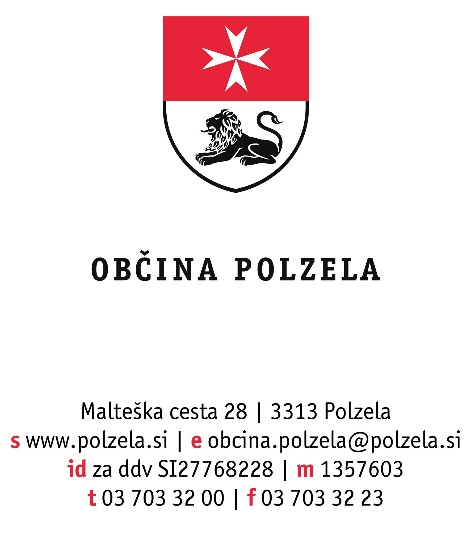 Polzela, 22. 5. 2018Številka: 011-1/2018-8Politične strankeDruge organizacije občanov v občiniObčani Občine PolzelaNa podlagi 38. člena Zakona o lokalnih volitvah (Uradni list RS, št. 94/07 – uradno prečiščeno besedilo, 45/08, 83/12 in 68/17) Komisija za mandatna vprašanja, volitve in imenovanja objavljaJAVNI POZIV za predlaganje kandidatovza predsednika in člane Občinske volilne komisije Občine Polzela in njihove namestnikeObčinski volilni komisiji Občine Polzela, imenovani na 24. seji občinskega sveta dne, 19. 6. 2014, preneha mandat z dnem 26. 6. 2018.V skladu s 35. členom Zakona o lokalnih volitvah občinsko volilno komisijo sestavljajo predsednik in trije člani ter njihovi namestniki. Predsednik volilne komisije in njegov namestnik se imenujeta izmed sodnikov ali izmed drugih diplomiranih pravnikov. Ostali člani volilne komisije in njihovi namestniki se imenujejo po predlogih političnih strank, drugih organizacij občanov v občini ter občanov. Občinsko volilno komisijo imenuje Občinski svet Občine Polzela za štiri leta. Predsednik in člani volilne komisije ter njihovi namestniki so lahko samo osebe, ki imajo volilno pravico in imajo stalno bivališče v Občini PolzelaČlanstvo v občinski volilni komisiji ni združljivo s kandidaturo na lokalnih volitvah in drugimi opravili v postopku kandidature in volitev (zapisniki list kandidatov, predstavniki strank ali samostojnih list,…).Pisne predloge kandidatov posredujte na priloženem obrazcu, skupaj s podpisanim soglasjem kandidata na naslov Občina Polzela, Malteška cesta 28, 3313 Polzela s pripisom »za KMVVI – OVK 2018«. Obravnavani bodo predlogi, ki bodo prispeli do 5. 6. 2018, do 12. ure.Priloga:Obrazec – Predlog s soglasjem